Top 10 things you need to know before teaching a boy’s classAre you really sure this is what you want to do?You have to really want to do this because it can be tough some days and you will begin to question your teaching methods.You will begin to act like your class full of boys in public.Flying paper airplanes is not acceptable outside in the real world but you will discover that it is kind of fun to throw them.If you really want to impress people your boys will help you create some fantastic paper airplanes.Just remember if you are throwing them you can’t get mad at them for doing it.Those smells are coming from your classroom and yes it is okay to spray each child done with febreeze (they actually like the way it smells).You will begin to learn that there is no controlling the smells and you become immune to them after a short amount of time.Your ears are not ringing, it is the sound of your boys following you every where you go.Especially the ones you have to call down every day, they will be the ones you remember for many years to come.Yes, they are paying attention, even when you see them digging in their desk, I promise.Give them something to play with that doesn’t make noise so that they can really hear what is being said and you are not going crazy over the noise. It’s okay to write about blood, guts, farts, and war. This will help them want to write more.Seem interested and want to know more about it.You will begin to discover that you are very interested in new topics that you never thought were possible to interest you. Remember, they are boys, they do not care about pleasing youThey only worry about pleasing the guy next to them and themselves.Your teaching styles will have to change. Quite voices will no longer be a part of your normal day and you will have to remember to bring your tone back to normal before having a conversation with someone else.LOUDNESS works, even if it sounds like you are yelling to everyone else, they don’t teach a room full of boys who can get very loud when given one inch to move with.They think everything is cool but can not explain why.Start rusting off the “Why” questions and “Can you explain that to me more?”Getting an explanation out of them is like pulling teeth.You will enjoy what you are doing but remember the world was not created in a day so neither will your boys desired behaviors. Repeat, repeat, repeat, and repeat some more because they did not hear you the first 3 times.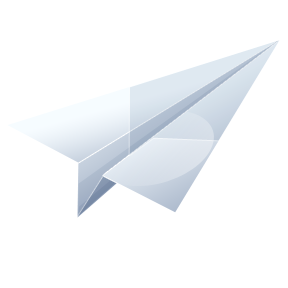 